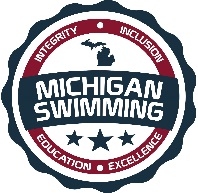 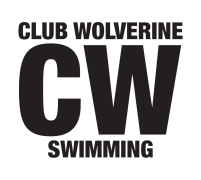 Integrity, Inclusion, Education, Excellence2022 Eric Namesnik Memorial OpenHosted By: Club WolverineJuly 1-3, 2022Sanction – This meet is sanctioned by Michigan Swimming, Inc. (MS), as a prelims-finals/timed final meet on behalf of USA Swimming (USA-S), Sanction Number MI2122093 and MITT2122093. MS or USA-S may revoke this sanction at any time in response to the COVID-19 pandemic.It is understood and agreed that USA Swimming shall be free and held harmless from any liabilities or claims for damages arising by reason of injuries, including exposure to or infected with COVID-19 which may result in illness, personal injury, permanent disability, and/or death, to anyone during the conduct of the event.It is further understood and agrees that Michigan Swimming, Inc. shall be free and held harmless from any liabilities or claims for damages arising by reason of injuries, including exposure to or infected with COVID-19 which may result in illness, personal injury, permanent disability, and/or death, to anyone during the conduct of the event.An inherent risk of exposure to COVID-19 exists in any public place where people are present. COVID-19 is an extremely contagious disease that can lead to severe illness and death. According to the Centers for Disease Control and Prevention, senior citizens and individuals with underlying medical conditions are especially vulnerable.USA Swimming, Inc., cannot prevent you (or your child(ren)) from becoming exposed to, contracting, or spreading COVID-19 while participating in USA Swimming sanctioned events. It is not possible to prevent against the presence of the disease. Therefore, if you choose to participate in a USA Swimming sanctioned event, you may be exposing yourself to and/or increasing your risk of contracting or spreading COVID-19.BY ATTENDING OR PARTICIPATING IN THIS COMPETITION, YOU VOLUNTARILY ASSUME ALL RISKS ASSOCIATED WITH EXPOSURE TO COVID-19 AND FOREVER RELEASE AND HOLD HARMLESS USA SWIMMING, MICHIGAN SWIMMING, AND UNIVERSITY OF MICHIGAN AND EACH OF THEIR OFFICERS, DIRECTORS, AGENTS, EMPLOYEES OR OTHER REPRESENTATIVES FROM ANY LIABILITY OR CLAIMS INCLUDING FOR PERSONAL INJURIES, DEATH, DISEASE OR PROPERTY LOSSES, OR ANY OTHER LOSS, INCLUDING BUT NOT LIMITED TO CLAIMS OF NEGLIGENCE AND GIVE UP ANY CLAIMS YOU MAY HAVE TO SEEK DAMAGES, WHETHER KNOWN OR UNKNOWN, FORESEEN OR UNFORESEEN, IN CONNECTION WITH EXPOSURE, INFECTION, AND/OR SPREAD OF COVID-19 RELATED TO PARTICIPATION IN THIS COMPETITION.You acknowledge the contagious nature of COVID-19 and voluntarily assume the risk that your family, including child(ren), may be exposed to or infected by COVID-19 while on site at the pool or facility and that such exposure or infection may result in the personal injury, illness, permanent disability and death.  You understand that the risk of becoming exposed to or infected by COVID-19 at the pool or facility may result from the actions, omissions, or negligence of myself and others, including but not limited to employees, volunteers and program participants and their families.Club Wolverine will include the above information in meet announcements, heat sheets and posted around the pool facility.COVID-19 Procedures/Requirements All athletes, coaches, officials, clubs, spectators, and other individuals participating in this meet or seeking ingress into the facility in which this meet is conducted will abide by (1) all federal, state, and local laws, orders, administrative rules, and guidelines; (2) all protocols outlined in the COVID-19 LSC Supplemental Sanction Requirements documents for this meet; and (3) all COVID-19 preparedness plans for the relevant facility. Failure to maintain strict compliance with all COVID-19 procedures and protocols will result in disciplinary action by the Michigan Swimming, Inc. Board of Directors, including, but not limited to, fines, suspension of certain membership privileges, or referral to the USA Swimming National Board of Review with a recommendation to terminate a member’s membership in Michigan Swimming and USA Swimming.Minor Athlete Abuse Prevention Policy AcknowledgementAll applicable adults participating in or associated with this meet acknowledge that they are subject to the provisions of the USA Swimming Minor Athlete Abuse Prevention Policy (“MAAPP”), and that they understand that compliance with the MAAPP policy is a condition of participation in the conduct of this competition.LocationDonald B. Canham Natatorium, 500 E. Hoover Ave., Ann Arbor, MI 48104TimesFacilitiesThe Donald B. Canham Natatorium is an 8 lane, 50-meter pool with a supervised warm-up and warm down area (6 lane, 25-yard diving well) available. Depth at the start and turn is 7ft. Permanent starting blocks and non-turbulent lane markers will be used. Colorado Timing with an 8-lane display will be used. Colorado Timing backstroke wedges will be available for swimmers.Course CertificationThe competition course has not been certified in accordance with 104.2.2C(4).Meet FormatThis meet will be conducted in Long Course Meters. All events, except the 1500, will be conducted as prelim-finals. There will be 3 heats (A, B, and C) of finals. The top 16 swimmers from preliminaries (except the 1500) will advance to the finals (A, and B heats). The “C” heat will be composed of the remaining top-8 18 & Under swimmers.EligibilityThe 2022 Eric Namesnik Memorial Open is open to all swimmers who are members of USA Swimming, or their respective FINA federation, and who have achieved the published time standard. The qualification period is 24 months prior to the entry deadline. This meet will be capped at 300 swimmers (Club Wolverine swimmers are exempt from the cap).Individual Entry Limits – Swimmers may enter unlimited events, but may not participate in more than three (3) events per day including time trials.Bonus Swims – Swimmers who have qualified for at least one (1) event, but less than four (4) events, may supplement their entry with the necessary number of bonus swims in order to reach four (4) events. Bonus swims are subject to the daily three (3) event limit. Swimmers entering bonus events MUST declare which events are bonus swims on their OME entry. There are no qualifying time standards that a swimmer must meet for bonus events, however “NT’s” are NOT allowed. The 1500 may NOT be selected as a bonus event.Entry ProceduresUSA Swimming’s OME (Online Meet Entry) will be the sole process for entering USA-S registered teams and individual swimmers into the 2022 Eric Namesnik Memorial Open. Swimmers who are members of USA Swimming, and who have one or more qualifying standard may enter the meet through USA Swimming’s OME system (www.usaswimming.org/ome) on a first-come basis, until the entry cap is reached, beginning on May 6, 2022 at 9:00 am EST. Foreign teams/individuals who are members of their respective FINA Federation, and who have one or more qualifying standard, may submit their entries as of 24 hours following the opening of US Entries (See “Foreign Entries” section). The entry deadline is June 16, 2022 at 11:00 pm EST, or as soon as the entry cap is reached. Entries are not accepted until they have officially been submitted in the OME System, or until processed by the Administrative Referee.Foreign Entries – Foreign swimmers who are members of USA Swimming may enter through the OME system. Foreign individuals/teams who are NOT members of USA Swimming may enter the meet by emailing their electronic entry (along with the information below) to Dawn Gurley (dawngurley@att.net). Entries for foreign swimmers who are NOT USA Swimming members will open 24 hours after U.S. entries open.Team NameEntry Contact Information (First and last name, work phone)List of qualified athletes with birthdates (First Name, Middle Initial, Last Name)Proof of time(s) for entriesEntry Acceptance and ProcessingEntries will be accepted and processed on a first come, first served basis in the order in which they are received after the entry open dates listed above.Entry Fees$7.50 per individual event. All USA Swimming teams/swimmers will pay via credit card upon checking-out on OME. Only Foreign (non-USA-S) teams/swimmers should make checks payable to: Club WolverineSurchargesA $1.00 per athlete Michigan Swimming athlete surcharge applies.RefundsOnce a team or individual entry has been received and processed by the Administrative Official there are no refunds in full or in part unless the “over qualification exception” applies (see MS Rules).Entry PaperworkYour club’s Entry, Entry Summary Sheet, Release/Waiver, Certification of Entered Athletes and Check (foreign athletes only) should be sent via U.S. mail or nationally recognized overnight courier to:Club Wolverine SwimmingPO Box 130229Ann Arbor, MI 48113Check InPositive check-in is required for the 1500 freestyle event only. Swimmers entered in the 1500 may indicate their preference to swim the event in the preliminary session. The top eight (8) swimmers who state no preference shall be seeded to compete in finals. In order to make their designation, swimmers or their coaches must mark on the positive check-in sheet their preference to swim during preliminaries. The swimmer/coach should CLEARY write “AM” next to their name when they check-in if they desire to swim in the preliminaries. Positive check-in is due prior to the scratch deadline in order to be seeded.ScratchesScratches and positive check-in for day 1 events are due to the Administrative Referee no later than 7:00 AM EST July 1, 2022 and may be submitted by email to the Administrative Referee (dawngurley@att.net). All subsequent day’s events scratches are due 30 minutes after the start of finals on the previous nights. Swimmers not wishing to swim an event at finals will have 30 minutes to scratch, or declare their intent to scratch, after results are announced. There is no penalty for failing to compete in a preliminary or timed final heat, except that an individual event in which a swimmer has not scratched prior to the appropriate deadline, will be counted toward that swimmer’s three-event/day and nine-event/meet limit. A swimmer qualifying for an A, B, or C final who fails to compete shall be barred from the remainder of the meet.SeedingEvents shall be seeded in order of LCM, SCY, LCM Bonus, SCY Bonus.  All events, other than the 1500 will be seeded slowest to fastest, the 1500 will be seeded fastest to slowest, alternating genders. The top 8 swimmers (after the scratch deadline closes) in the 1500 will swim at finals.Proof of TimesIf a time does not appear in OME it is NOT a proven time. Use the custom time entry function to enter the meet with this time and send in a proof of time. Custom times are NOT proven and require a proof of time submission to the Administrative Referee. All proofs for times must be submitted to the Administrative Referee by June 16, 2022 at 11:00 pm EST. However, all clubs/individuals are encouraged to send them as soon as possible. Acceptable verifications for any individual events not in USA Swimming’s SWIMS database must be official results from: (1) USA Swimming sanctioned, approved, or observed meets; or (2) College, High School, Masters, YMCA or YWCA, and foreign meets sanctioned by their respective governing organizations. If you do not supply an acceptable proof of time before the proof of time deadline, the swimmer will be scratched from all events requiring the proof of time. Swimmers whose times cannot be proven will be rejected and will not be entered in that event. Any rejected entries will be notified using the email address provided in OME. Refunds will not be issued for failure to supply a proof of time.Deck Entries Deck entries will not be allowed.Time TrialsTime Trials may be conducted at the discretion of the Meet Referee. Athletes MUST be already entered in the meet to swim a time trial. Entry fees for time trials will be the same as the meet entry fees. Time Trials, if held, will count toward a swimmer’s individual event total for each day. If offered, swimmers will be limited to one (1) time trial per day, and no more than two (2) for the whole meet. Athletes MUST provide their own lane timer and lap counter (if applicable) for time trial events.Meet Programs/AdmissionsAll seating is general admission and available on a first-come basis. The all-session pass must be worn on your wrist for all sessions you attend.All-session Pass: $15.00 (includes heat sheet)Individual Day Admission: $5.00 (Children 12 & Under Free)Heat sheets will be available for $2.00. A copy of the heat sheet will be posted in the spectator area for public viewing. ScoringNo team or individual scoring will occur.AwardsNo awards will be given at this meet.Technical MeetingDate, time, and location of the technical meeting will be posted to the Club Wolverine website. Details and information discussed at this meeting will be posted on the Club Wolverine website immediately following the meeting. Coaches are responsible for all information presented and/or included in this posted information.ResultsComplete Official meet results will be posted on the Michigan Swimming Website at http://www.miswim.org/. Unofficial results will also be available on flash drive (HY- Team Manager result file) upon request. Teams must provide their own flash drive.ConcessionsFood and beverages will be available in the Donald B. Canham Natatorium lobby. No food or beverage will be allowed on the deck of the pool, in the locker rooms or in the spectator areas. A hospitality area will be available for coaches and officials.Lost and FoundArticles may be turned in/picked up at the timing office. Articles not picked up by the end of the meet will be retained by the Meet Director or a representative for at least 14 days (any longer period shall be in the sole discretion of the Meet Director).Swimming SafetyMichigan Swimming warm up rules will be followed. To protect all swimmers during warm-ups, swimmers are required to enter the pool feet first at all times except when sprint lanes have been designated. No jumping or diving. The same rules will apply with respect to the warm-down pool and diving well. Penalties for violating these rules will be in the sole discretion of the Meet Referee which may include ejection from the meet.Racing Start CertificationAny swimmer entered in the meet must be certified by a USA Swimming member-coach as being proficient in performing a racing start or must start each race from within the water without the use of the backstroke ledge. When unaccompanied by a member-coach, it is the responsibility of the swimmer or the swimmer’s legal guardian to ensure compliance with this requirement.Deck Personnel/Locker Rooms/CredentialingOnly registered and current coaches, athletes, officials and meet personnel are allowed on the deck or in locker rooms. Access to the pool deck may only be granted to any other individual in the event of emergency through approval by the Meet Director or the Meet Referee. The Michigan Swimming Board of Directors, Officials Chairs of MS, and the Michigan Swimming Office staff are authorized deck personnel at all MS meets. Personal assistants/helpers of athletes with a disability shall be permitted when requested by an athlete with a disability or a coach of an athlete with a disability.Lists of registered coaches, certified officials and meet personnel will be placed outside the door to the locker rooms/pool deck. Meet personnel will check the list of approved individuals and issue a credential to be displayed at all times during the meet. This credential will include the host team logo, as well as, the function of the individual being granted access to the pool deck (Coach, Official, Timer, or Meet Personnel). In order to obtain a credential, Coaches and Officials must be current in all certifications through the final date of the meet. Meet personnel must return the credential at the conclusion of working each day and be reissued a credential daily.All access points to the pool deck and locker rooms will either be secured or staffed by a meet worker checking credentials throughout the duration of the meet.Officials InfoAn officials’ meeting will be held one hour prior to each session at the pool. This meet will be designated as a National Qualifying Meet open to all officials who wish to and are eligible to be evaluated for advancement or re-certification. Request for evaluation should be made to the meet referee.Swimmers with DisabilitiesAll swimmers are encouraged to participate. If any of your swimmers have special needs or requests, please indicate them on the entry form and with the Clerk of Course and/or the Meet Referee during warm ups.First AidSupplies will be kept in the timing office.Facility Items(A)	No smoking is allowed in the building or on the grounds of any facility listed above.(B)	Pursuant to applicable Michigan law, no glass will be allowed on the deck of the pool or in the locker rooms.(C)	No bare feet allowed outside of the pool area. Swimmers need to have shoes to go into the hallway to awards or concessions.(D)   	An Emergency Action Plan has been submitted by the Host Club to the Safety Chair and the Program Operations Chair of Michigan Swimming prior to sanction of this meet and is available for review and inspection at the timing office.(E)	To comply with USA Swimming privacy and security policy, the use of audio or visual recording devices, including a cell phone, is not permitted in changing areas, rest rooms or locker rooms.(F)	Deck changing, in whole or in part, into or out of a swimsuit when wearing just one 		suit in an area other than a permanent or temporary locker room, bathroom, 		changing room or other space designated for changing purposes is prohibited.(G)	Operation of a drone, or any other flying apparatus, is prohibited over the venue 	(pools, athlete/coach areas, spectator areas and open ceiling locker rooms) any 	time athletes, coaches, officials and/or spectators are present.General Information and Errors/OmissionsAny errors or omissions in the program will be documented and signed by the Meet Referee and available for review at the Clerk of Course for Coaches review. Information will also be covered at the Coaches’ Meeting.Meet Personnel:Meet Director – Josh Wood (coachjosh@clubwolverine.org) & Gunnar Schmidt (coachgunnar@clubwolverine.org) Meet Referee – Jeff Wilkins (jeffrey.wilkins@comcast.net) Safety Marshal – Michelle Gregg (michelle.gregg@clubwolverine.org) Administrative Referee – Dawn Gurley (dawngurley@att.net)Event Schedule*Events 25/26 will be the last events swum during prelims, but the first during finals. All other finals events will be swum in the same order as that day’s prelims.CERTIFICATION OF REGISTRATION STATUS OF ALL ENTERED ATHLETESRELEASE  WAIVER2022 Eric Namesnik Memorial OpenSanction Number: MI2122093
Enclosed is a total of $__________ covering fees for all the above entries.  In consideration of acceptance of this entry I/We hereby, for ourselves, our heirs, administrators, and assigns, waive and release any and all claims against Club Wolverine, University of Michigan, Michigan Swimming, Inc., and United States Swimming, Inc. for injuries and expenses incurred by Me/Us at or traveling to this swim meet.>>>>>>>>>>>>>>>>>>>>>>>>>>>>>>>>>>>>>>>>>>>>>>>>>>>>>>>>>In granting the sanction it is understood and agreed that USA Swimming and Michigan Swimming, Inc. shall be free from any liabilities or claims for damages arising by reason of injuries to anyone during the conduct of this event.Michigan Swimming Clubs must register and pay for the registration of all athletes that are contained in the electronic Entry File or any paper entries that are submitted to the Meet Host with the Office of Michigan Swimming prior to submitting the meet entry to the meet host. Clubs from other LSCs must register and pay for the registration of their athletes with their respective LSC Membership Coordinator.A penalty fee of $100.00 per unregistered athlete will be levied against any Club found to have entered an athlete in a meet without first registering the athlete and paying for that registration with the Office of Michigan Swimming or respective LSC Membership Coordinator.Submitting a meet entry without the athlete being registered and that registration paid for beforehand may also subject the Club to appropriate Board of Review sanctions.The authority for these actions is: UNITED STATES SWIMMING RULES  REGULATIONS 302.4 FALSE REGISTRATION – A host LSC may impose a fine of up to $100.00 per event against a member Coach or a member Club submitting a meet entry which indicates a swimmer is registered with USA Swimming when that swimmer or the listed Club is not properly registered. The host LSC will be entitled to any fines imposed.>>>>>>>>>>>>>>>>>>>>>>>>>>>>>>>>>>>>>>>>>>>>>>>>>>>>>>>>>I certify that all athletes submitted with this meet entry are currently registered members of USA Swimming and that I am authorized by my Club to make this representation in my listed capacity.Pool OpensEventsALL Prelims6:30 AM8:30 AMFriday/Saturday Finals4:00 PM5:30 PMSunday Finals2:30 PM4:00 PMFriday (July 1, 2022)Friday (July 1, 2022)Friday (July 1, 2022)Friday (July 1, 2022)Friday (July 1, 2022)Friday (July 1, 2022)Friday (July 1, 2022)WomenWomenWomenMenMenMenSCYLCMEvent#EventEvent#LCMSCY1:58.592:16.891200 Freestyle22:06.591:50.391:10.091:24.293100 Breaststroke41:18.491:03.591:00.291:10.995100 Butterfly61:04.7955.194:49.195:42.997400 Individual Medley85:23.994:30.99Saturday (July 2, 2022)Saturday (July 2, 2022)Saturday (July 2, 2022)Saturday (July 2, 2022)Saturday (July 2, 2022)Saturday (July 2, 2022)Saturday (July 2, 2022)SCYLCMEvent#EventEvent#LCMSCY2:18.492:48.099200 Butterfly102:37.192:09.2925.1929.091150 Freestyle1226.3922.991:00.591:13.0913100 Backstroke141:08.2957.292:34.593:04.8915200 Breaststroke162:54.692:21.795:16.194:51.4917400 Freestyle184:33.494:56.79Sunday (July 3, 2022)Sunday (July 3, 2022)Sunday (July 3, 2022)Sunday (July 3, 2022)Sunday (July 3, 2022)Sunday (July 3, 2022)Sunday (July 3, 2022)SCYLCMEvent#EventEvent#LCMSCY2:13.492:37.3919200 Individual Medley202:25.992:02.592:12.692:37.7921200 Backstroke222:30.592:06.5954.491:03.1923100 Freestyle2457.4949.7918:52.1919:30.99251500 Freestyle*2618:50.9917:48.39Signature:Position:Street Address:  City, State Zip:Club Email:Phone:Coach Name:Club Name:Coach Email:Club Code: